ECE 329Laboratory Work-8CMOS AND GateThere is given a CMOS NAND gate. Run this circuit by PSpice. Then extend this circuit to have a AND gate and check it if it is working correctly.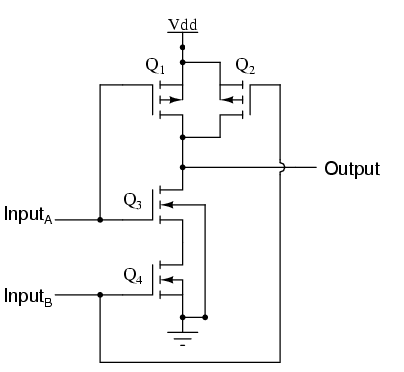 